Приказ Министра финансов Республики Казахстан от 21 января 2015 года № 42 
Об утверждении Правил контроля за уплатой налога на добавленную стоимость по выставочно-ярмарочной торговлеВ соответствии с пунктом 4 статьи 276-18 Кодекса Республики Казахстан от 10 декабря 2008 года «О налогах и других обязательных платежах в бюджет» (Налоговый кодекс) ПРИКАЗЫВАЮ:1. Утвердить прилагаемые Правила контроля за уплатой налога на добавленную стоимость по выставочно-ярмарочной торговле.2. Комитету государственных доходов Министерства финансов Республики Казахстан (Ергожин Д.Е.) обеспечить:1) государственную регистрацию настоящего приказа в Министерстве юстиции Республики Казахстан;2) в течение десяти календарных дней после государственной регистрации настоящего приказа его направление на официальное опубликование в средствах массовой информации и информационно-правовой системе «Әділет»;3) размещение настоящего приказа на интернет-ресурсе Министерства финансов Республики Казахстан.3. Настоящий приказ вводится в действие по истечении десяти календарных дней после дня его первого официального опубликования.Утверждены приказом Министра финансовРеспублики Казахстан от 21 января 2015 года № 42Правила
контроля за уплатой налога на добавленную стоимость
по выставочно-ярмарочной торговле1. Правила контроля за уплатой налога на добавленную стоимость по выставочно-ярмарочной торговле (далее - Правила) предусматривают порядок контроля за уплатой налога на добавленную стоимость (далее - НДС) по выставочно-ярмарочной торговле товаров, ввезенных на территорию Республики Казахстан с территории другого государства - члена Таможенного союза.2. Действие Правил не распространяется на организацию и проведение выставок, которые не предусматривают реализацию товаров (предметов), демонстрируемых на данных выставках.3. Налогоплательщик Республики Казахстан, организующий выставочно-ярмарочную торговлю (далее - организатор), письменно уведомляет о проведении выставочно-ярмарочной торговли орган государственных доходов по месту нахождения за десять рабочих дней до начала ее проведения по форме согласно приложению 1 к настоящим Правилам со списком участников торговли из государств - членов Таможенного союза.1. К уведомлению о проведении выставочно-ярмарочной торговли прилагаются:1) копия решения организатора (организаторов) выставочно-ярмарочной торговли о проведении такой выставки и (или) ярмарки с указанием ее цели и назначения, заверенную подписями руководителя и главного бухгалтера (при его наличии), а также печатью организатора (при наличии);2) копия договора аренды (купли-продажи) недвижимого имущества или свидетельства о регистрации прав на недвижимое имущество либо иной документ, предусмотренный законодательством Республики Казахстан, подтверждающий право пользования и (или) владения и (или) распоряжения недвижимым имуществом в целях проведения выставочно-ярмарочной торговли;3) документ, подтверждающий согласование времени и места проведения выставочно-ярмарочной торговли с местным исполнительным органом соответствующей территории.Внесение изменений и дополнений в уведомление о проведении выставочно-ярмарочной торговли производится организатором путем отзыва ранее представленного уведомления с одновременным представлением нового уведомления.4. Органы государственных доходов производят осмотр товаров, предназначенных для реализации в выставочно-ярмарочной торговле, места проведения выставочно-ярмарочной торговли.5. При приобретении налогоплательщиком Республики Казахстан на выставочно-ярмарочной торговле товаров, ранее импортированных на территорию Республики Казахстан с территории государства - члена Таможенного союза, по которым не был уплачен НДС, уплата НДС осуществляется собственником товаров при наличии договора (контракта) купли-продажи товара с участником выставочно-ярмарочной торговли - налогоплательщиком (плательщиком) государства - члена Таможенного союза.При этом один экземпляр договора (контракта) купли-продажи товара, указанного в настоящем пункте, участником выставочно-ярмарочной торговли - налогоплательщиком (плательщиком) государства - члена Таможенного союза передается организатору.6. При отсутствии договора (контракта) на куплю-продажу товаров с налогоплательщиком Республики Казахстан, уплата НДС по таким товарам осуществляется организатором выставочно-ярмарочной торговли.7. По завершении выставочно-ярмарочной торговли организатором выставочно-ярмарочной торговли представляется в орган государственных доходов по месту нахождения отчет о проведении выставочно-ярмарочной торговли по форме согласно приложению 2 к настоящим Правилам (далее - отчет) не позднее 20 числа месяца, следующего за месяцем завершения выставочно-ярмарочной торговли.8. К отчету прилагается:1) договор с участником выставочно-ярмарочной торговли - налогоплательщиком (плательщиком) государства - члена Таможенного союза, на основании которого реализованы товары в выставочно-ярмарочной торговле;2) платежный документ об уплате НДС;3) документ, подтверждающий ввоз товара на территорию Республики Казахстан участником выставочно-ярмарочной торговли -налогоплательщиком (плательщиком) государства - члена Таможенного союза;4) документ, подтверждающий вывоз товара с территории Республики Казахстан участником выставочно-ярмарочной торговли - налогоплательщиком (плательщиком) государства - члена Таможенного союза после завершения выставки (ярмарки).9. В случае, указанном в пункте 6 настоящих Правил, на основании представленного налогоплательщиком отчета о проведении выставочно-ярмарочной торговли, налоговым органом производится начисление НДС на соответствующие лицевые счета налогоплательщика по кодам бюджетной классификации.При непредставлении налогоплательщиком отчета по уведомлению о проведении выставочно-ярмарочной торговли, на основании уведомления о проведении выставочно-ярмарочной торговли органом государственных доходов производится начисление НДС на соответствующие лицевые счета налогоплательщика по кодам бюджетной классификации.Приложение 1 к Правилам контроля за уплатой налога на добавленную стоимость по выставочно-ярмарочной торговле Форма 01 Стр. 01 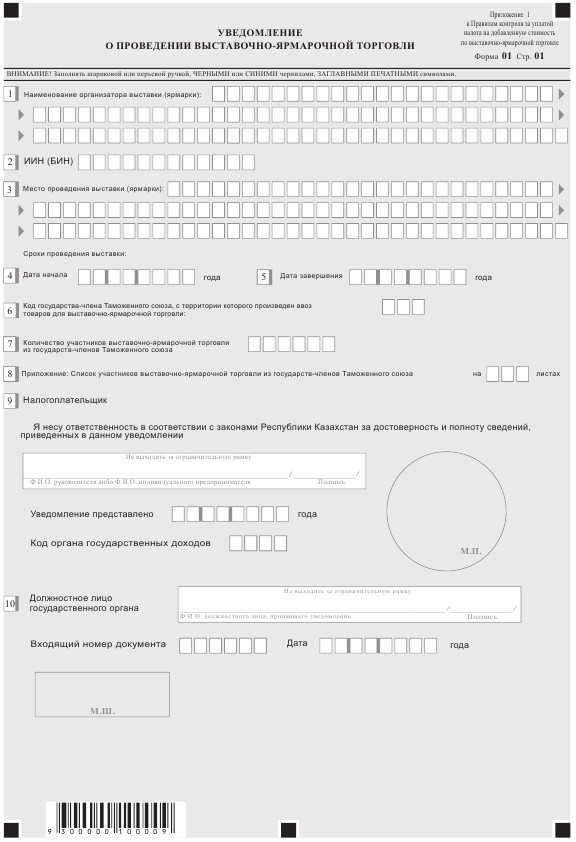 Приложение к уведомлению о проведении выставочно-ярмарочной торговли Форма 01 Стр. 01 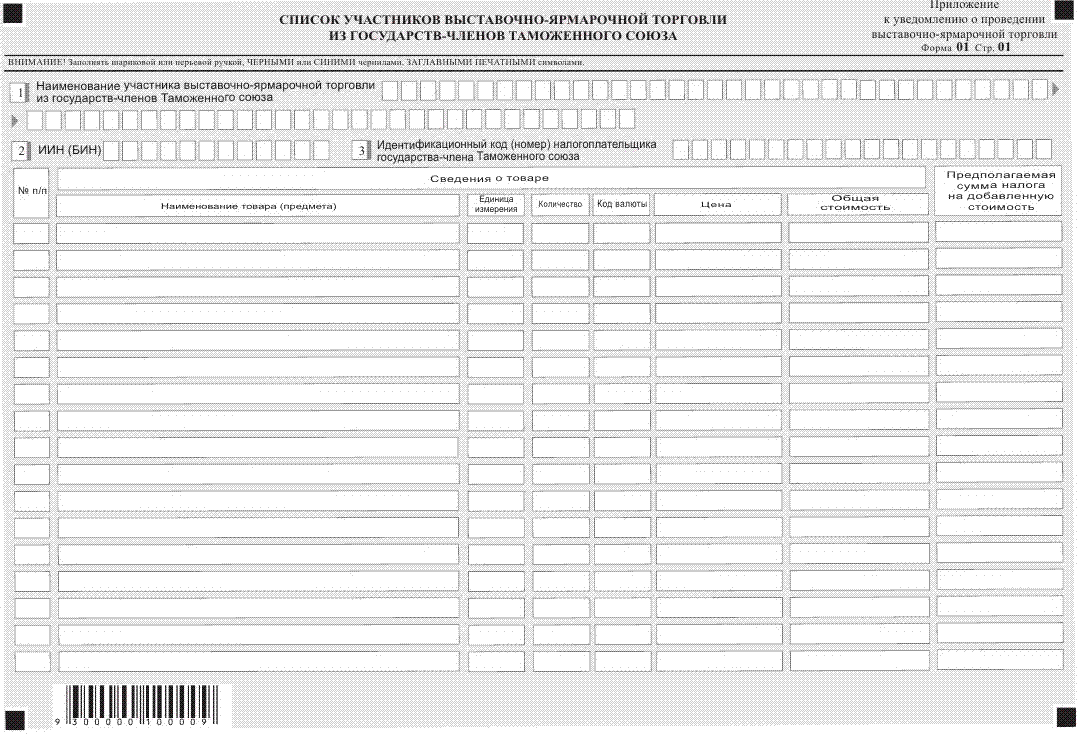 Приложение 2 к Правилам контроля за уплатой налога на добавленную стоимость по выставочно-ярмарочной торговле Форма 01 Стр. 01  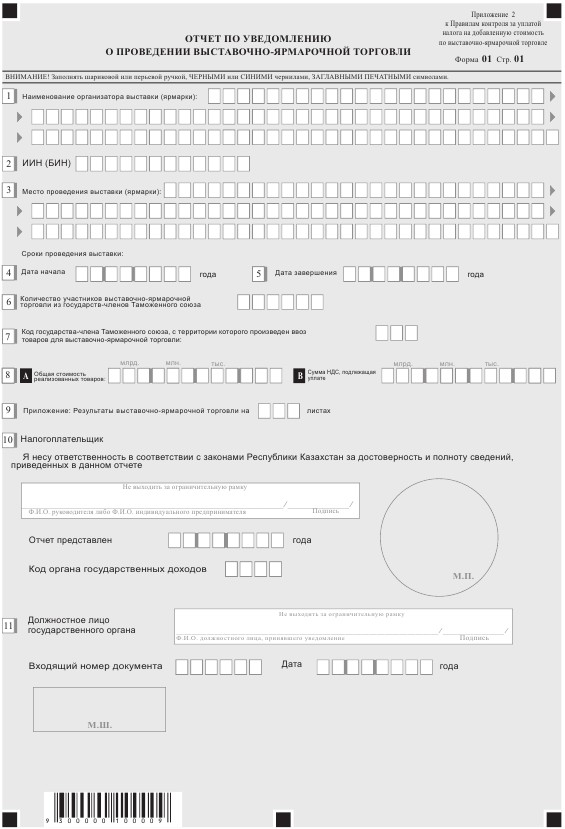 Приложение к отчету по уведомлению о проведении выставочно-ярмарочной торговли Форма 01 Стр. 01 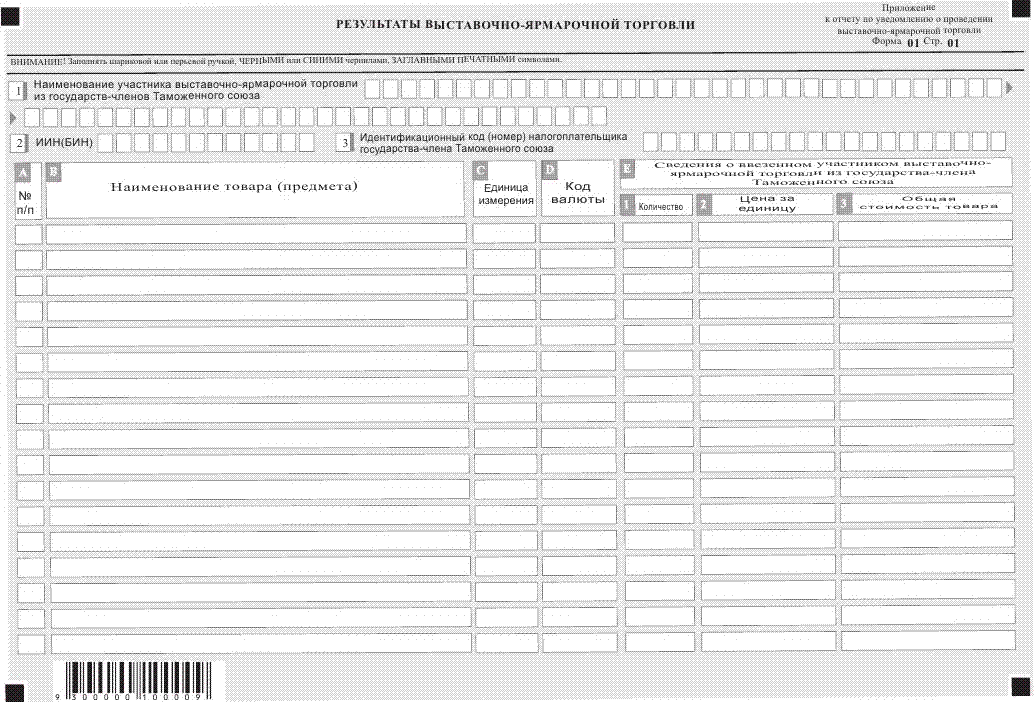 Форма 01 Стр. 02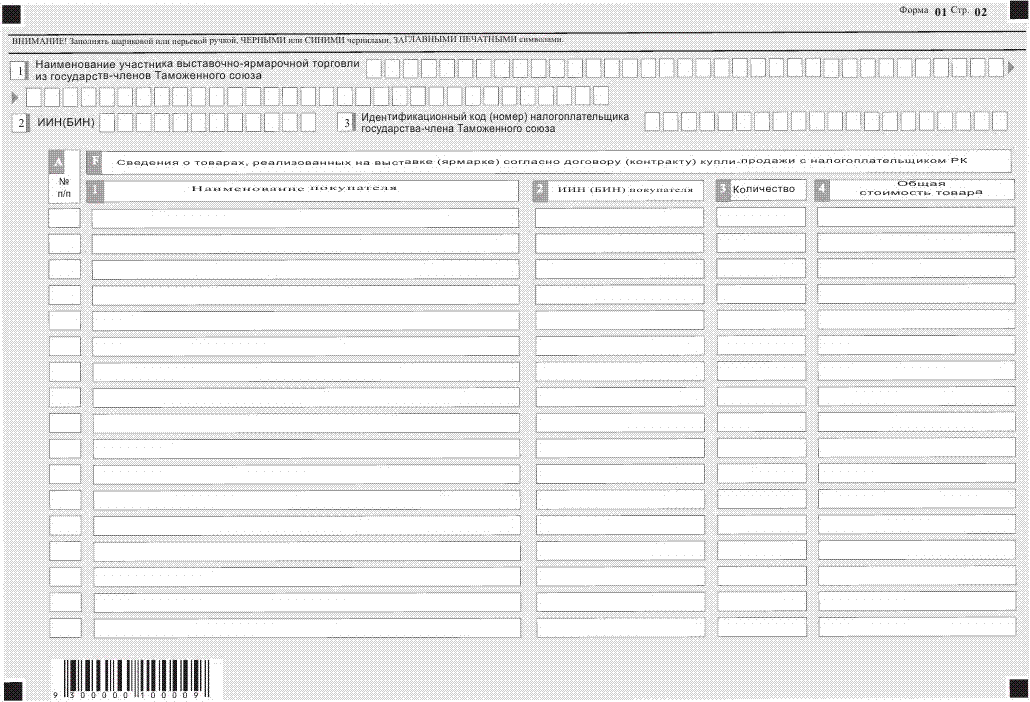 Форма 01 Стр. 03 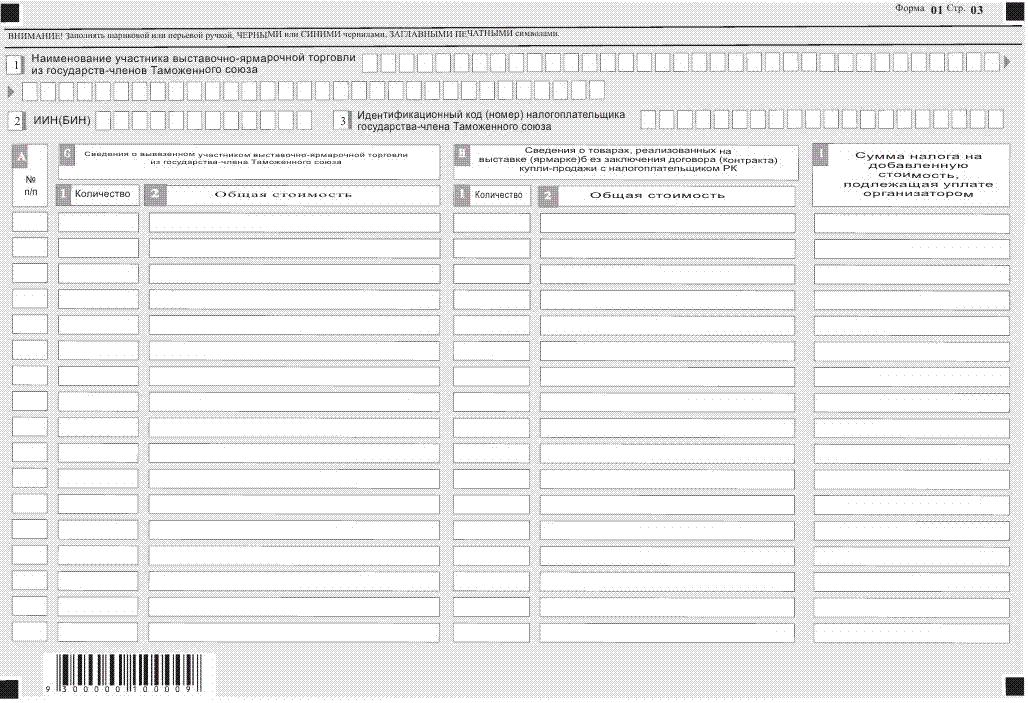 Министр Б. Султанов